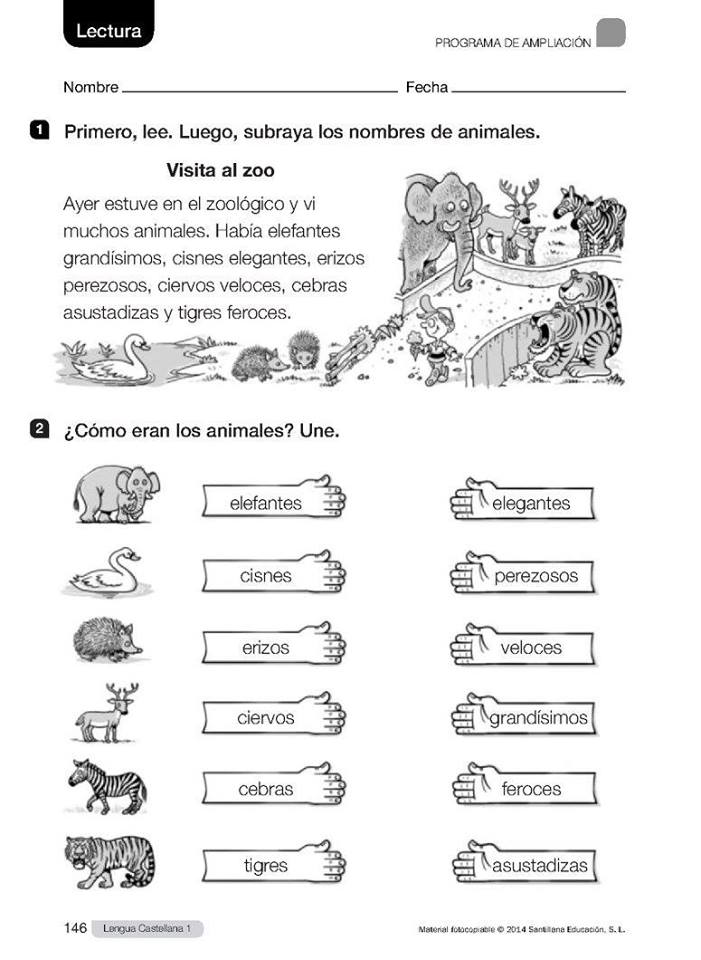 3. Busca en el recuadro las palabras que significan lo mismo y escríbelas en el cuadro de abajo:Completa escribiendo lo contrario Escribe la frase contrariaMi prima tiene mucho dinero La habitación de mi hermana está desordenada En el salón de clase  la puerta está cerrada Escribe la letra sigue en el abecedario a cada una de las siguientes letras:a_______ 			c_________			q_______                  f______r________ 			ñ_________			t________               m_____Escribe en orden alfabético estos nombres de animales y dibújaloshipopótamo        camello        zorro        ratón         perro       loro 1.2.3.4.5.6.Escribe un cuento para el siguiente título y realiza el dibujo El perro y el gato se fueron de paseo ____________________________________________________________________________________________________________________________________________________________________________________________________________________________________________________________________________________________________________________________________________________________________________________________________________________________________________________________________________________________________________________________________________________________________________________________________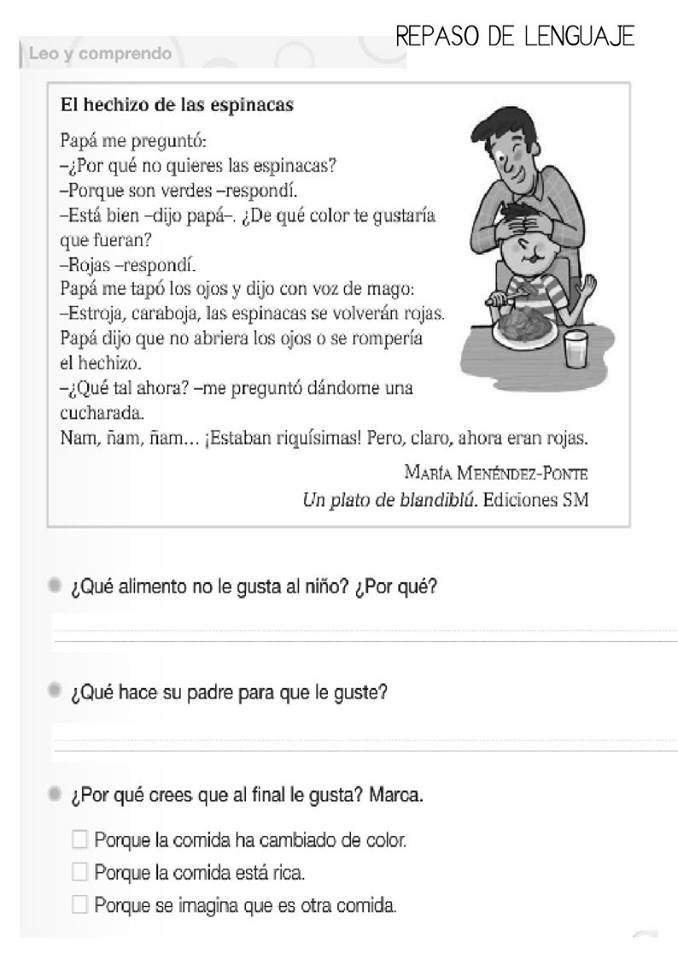 1. Dibuja un ser vivo cuando:2. CompletaEscribe el nombre de 3 seres no vivos que están en la naturaleza: ___________,        ___________,        ___________Escribe el nombre de 3 seres  vivos que están en la naturaleza: ___________,        ___________,        ___________Los reinos de la naturaleza son: ___________, ___________, ___________, ____________, _____________.Escribe 2 ejemplos de animales invertebrados: ___________,        ___________Escribe 2 ejemplos de animales vertebrados: ___________,        ___________3. Dibuja la planta y señala sus partes4. Dibuja un ejemplo de un animal:5. Busca en la siguiente sopa de letras, los nombres de nueve seres vivos. Luego, clasifica cada organismo según el reino al que pertenece: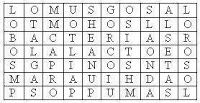 5. Dibuja tu rutina de aseo diaria, donde demuestres como cuidar tu cuerpo. Escribe el nombre de los siguientes números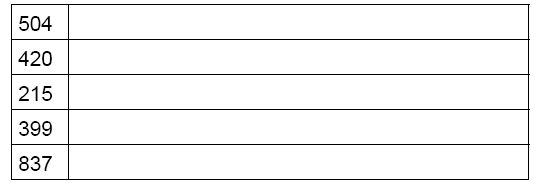 Escribe el número 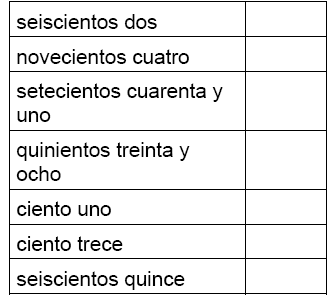 Escribe el número anterior y el posterior 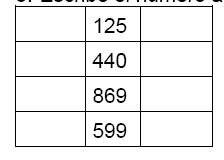 Colorea el número mayor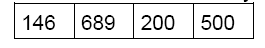 Completa la serie 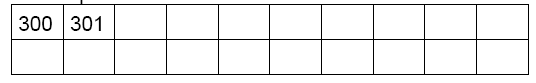 Completa la serie de dos en dos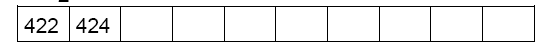 Cuenta en forma descendente 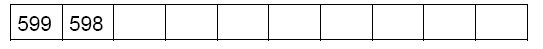 Ordena de mayor a menor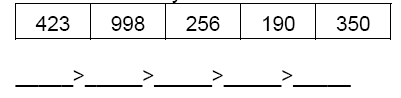 Ordena de menor a mayor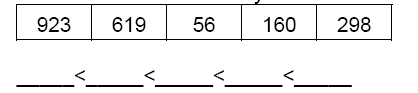 Ubica las sumas en el cuadro y resuelve 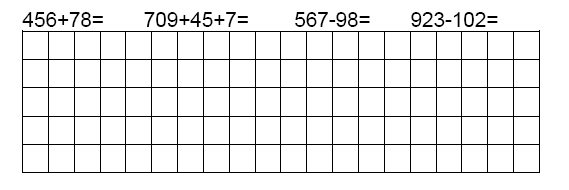  Ubica las restas en el cuadro y resuelve 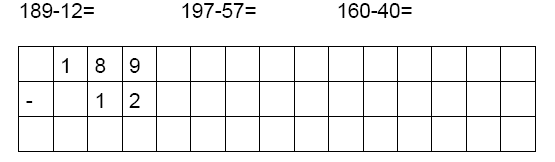 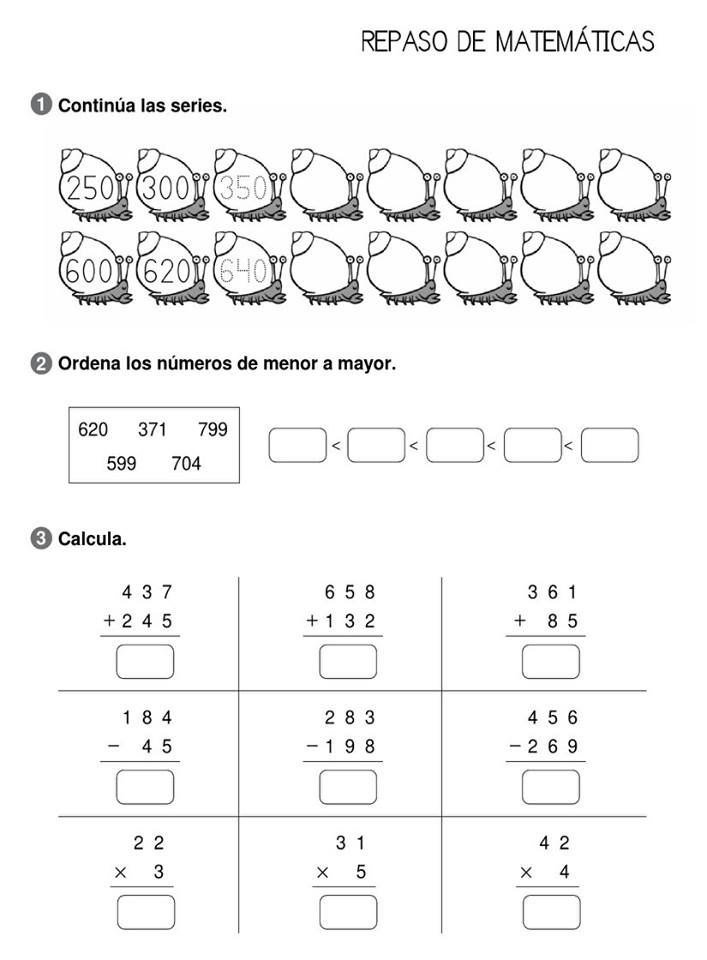 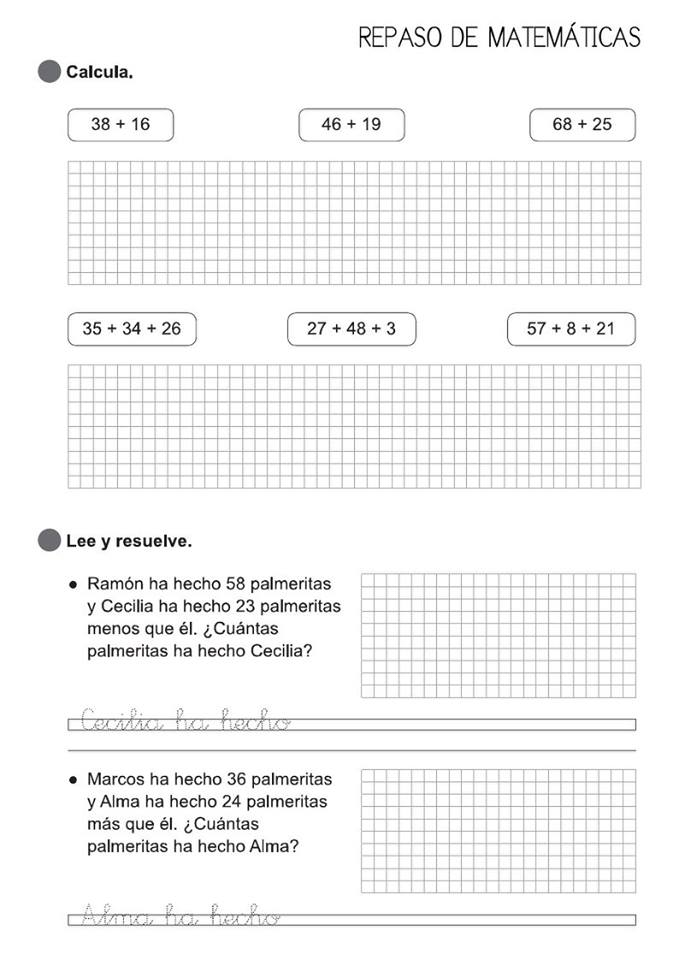 Aspectos a tener en cuenta para poder culminar exitosamente tu plan de mejoramiento.Debes tener tu cuaderno al día.Se realizar un taller de manera autónoma y escrito.Presentar los trabajos artísticos de forma colorida y con material de reciclaje que representan la comunidad donde vives: casa, barrio, comuna, municipio, departamento, país.Realizar una exposición Evaluación escrita. Resuelve el siguiente taller basándote en lo vivido en clase.LA COMUNIDADEscribe que significa para ti una comunidad.Nombra y dibuja las personas que integran tu comunidad familiar.Busca en periódicos y revistas viejas, fotografías de las distintas comunidades que viven en tu barrio, municipio, invéntale un título a la cartelera representando las comunidades que representas y pégala en tu colegio en lugar visible.En el colegio  estamos en votaciones para elegir a los representantes del consejo estudiantil, averigua los nombres de los candidatos y cuáles son sus propuestas para atender las necesidades  que tiene la comunidad educativa.Representa con ejemplos y fotos que costumbres y tradiciones tienen tus familiares en relación con los platos, bailes, fiestas, carnavales de tu barrio y municipio.                        INSTITUCION EDUCATIVA MARISCAL ROBLEDO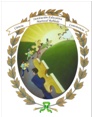 SECRETARIA DE EDUCACION MUNICIPIO DE MEDELLINSECRETARIA DE EDUCACION MUNICIPIO DE MEDELLINSECRETARIA DE EDUCACION MUNICIPIO DE MEDELLINCODIGO: GA-FEP-018                        INSTITUCION EDUCATIVA MARISCAL ROBLEDOFORMACION INTEGRAL PARA UNA MEJOR CALIDAD DE VIDAFORMACION INTEGRAL PARA UNA MEJOR CALIDAD DE VIDAFORMACION INTEGRAL PARA UNA MEJOR CALIDAD DE VIDAVERSION: 1                        INSTITUCION EDUCATIVA MARISCAL ROBLEDOACTIVIDADES DE RECUPERACIÓN  DE PERIODO: 1AREA: Lengua CastellanaAREA: Lengua CastellanaFECHA: 6 NOVIEMBREGESTION ACADEMICAPROCESO DE EVALUACIONPROCESO DE EVALUACIONFECHA: Febrero 2018GRADO:SEGUNDONOMBRE ESTUDIANTE:NOMBRE ESTUDIANTE:NOMBRE ESTUDIANTE:DOCENTES: DANIEL ATEHORTUA MONICA ALVAREZ ERIKA OSORIO DOCENTES: DANIEL ATEHORTUA MONICA ALVAREZ ERIKA OSORIO EscuelaGordoLibretaProfesorHabladorAlegreLindoAltoDelgadoLejos DentroPequeño                         INSTITUCION EDUCATIVA MARISCAL ROBLEDOSECRETARIA DE EDUCACION MUNICIPIO DE MEDELLINSECRETARIA DE EDUCACION MUNICIPIO DE MEDELLINSECRETARIA DE EDUCACION MUNICIPIO DE MEDELLINCODIGO: GA-FEP-018                        INSTITUCION EDUCATIVA MARISCAL ROBLEDOFORMACION INTEGRAL PARA UNA MEJOR CALIDAD DE VIDAFORMACION INTEGRAL PARA UNA MEJOR CALIDAD DE VIDAFORMACION INTEGRAL PARA UNA MEJOR CALIDAD DE VIDAVERSION: 1                        INSTITUCION EDUCATIVA MARISCAL ROBLEDOACTIVIDADES DE RECUPERACIÓN  DE PERIODO: 1AREA: Ciencias NaturalesAREA: Ciencias NaturalesFECHA: 6 NOVIEMBREGESTION ACADEMICAPROCESO DE EVALUACIONPROCESO DE EVALUACIONFECHA: Febrero 2018GRADO:SEGUNDONOMBRE ESTUDIANTE:NOMBRE ESTUDIANTE:NOMBRE ESTUDIANTE:DOCENTES: DANIEL ATEHORTUA MONICA ALVAREZ ERIKA OSORIO DOCENTES: DANIEL ATEHORTUA MONICA ALVAREZ ERIKA OSORIO NACECRECESE ALIMENTASE REPRODUCEMUERETERRESTREMARINOAEREO                        INSTITUCION EDUCATIVA MARISCAL ROBLEDOSECRETARIA DE EDUCACION MUNICIPIO DE MEDELLINSECRETARIA DE EDUCACION MUNICIPIO DE MEDELLINSECRETARIA DE EDUCACION MUNICIPIO DE MEDELLINCODIGO: GA-FEP-018                        INSTITUCION EDUCATIVA MARISCAL ROBLEDOFORMACION INTEGRAL PARA UNA MEJOR CALIDAD DE VIDAFORMACION INTEGRAL PARA UNA MEJOR CALIDAD DE VIDAFORMACION INTEGRAL PARA UNA MEJOR CALIDAD DE VIDAVERSION: 1                        INSTITUCION EDUCATIVA MARISCAL ROBLEDOACTIVIDADES DE RECUPERACIÓN  DE PERIODO: 1AREA: Matemáticas AREA: Matemáticas FECHA: 6 NOVIEMBREGESTION ACADEMICAPROCESO DE EVALUACIONPROCESO DE EVALUACIONFECHA: Febrero 2018GRADO:SEGUNDONOMBRE ESTUDIANTE:NOMBRE ESTUDIANTE:NOMBRE ESTUDIANTE:DOCENTES: DANIEL ATEHORTUA MONICA ALVAREZ ERIKA OSORIO DOCENTES: DANIEL ATEHORTUA MONICA ALVAREZ ERIKA OSORIO                         INSTITUCION EDUCATIVA MARISCAL ROBLEDOSECRETARIA DE EDUCACION MUNICIPIO DE MEDELLINSECRETARIA DE EDUCACION MUNICIPIO DE MEDELLINSECRETARIA DE EDUCACION MUNICIPIO DE MEDELLINCODIGO: GA-FEP-018                        INSTITUCION EDUCATIVA MARISCAL ROBLEDOFORMACION INTEGRAL PARA UNA MEJOR CALIDAD DE VIDAFORMACION INTEGRAL PARA UNA MEJOR CALIDAD DE VIDAFORMACION INTEGRAL PARA UNA MEJOR CALIDAD DE VIDAVERSION: 1                        INSTITUCION EDUCATIVA MARISCAL ROBLEDOACTIVIDADES DE RECUPERACIÓN  DE PERIODO: 1AREA: C. Sociales AREA: C. Sociales FECHA: 6 NOVIEMBREGESTION ACADEMICAPROCESO DE EVALUACIONPROCESO DE EVALUACIONFECHA: Febrero 2018GRADO:SEGUNDONOMBRE ESTUDIANTE:NOMBRE ESTUDIANTE:NOMBRE ESTUDIANTE:DOCENTES: DANIEL ATEHORTUA MONICA ALVAREZ ERIKA OSORIO DOCENTES: DANIEL ATEHORTUA MONICA ALVAREZ ERIKA OSORIO 